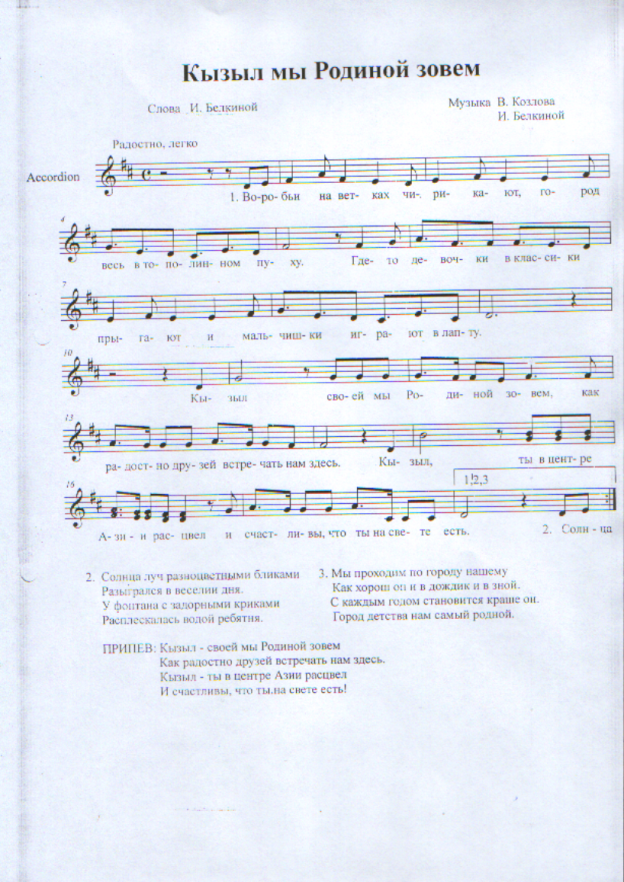 «Кызыл мы Родиной зовем»Слова: Ирины Белкиной                                Музыка: Вячеслава КозловаВоробьи на ветках чирикают,Город весь в тополином пуху.Где-то девочки в «классики» прыгаютИ мальчишки играют в лапту.ПРИПЕВ: Кызыл – своей мы Родиной зовем                  Как радостно друзей встречать нам здесь!                  Кызыл – ты в Центре Азии расцвел                  И счастливы, что ты на свете есть!                  2. Солнца луч разноцветными бликами                      Разыгрался в весели дня.                      У фонтана, с задорными криками,                      Расплескалась водой	 ребятня.ПРИПЕВ: Кызыл – своей мы Родиной зовем                  Как радостно друзей встречать нам здесь!                  Кызыл – ты в Центре Азии расцвел                  И счастливы, что ты на свете есть!                   3. Мы проходим по городу нашему:                       Как хорош он и в дождик, и в зной».                       С каждым годом становится краше он,                       Город детства нам самый родной.ПРИПЕВ: Кызыл – своей мы Родиной зовем                  Как радостно друзей встречать нам здесь!                  Кызыл – ты в Центре Азии расцвел                  И счастливы, что ты на свете есть!